GymFusion Hemel Hempstead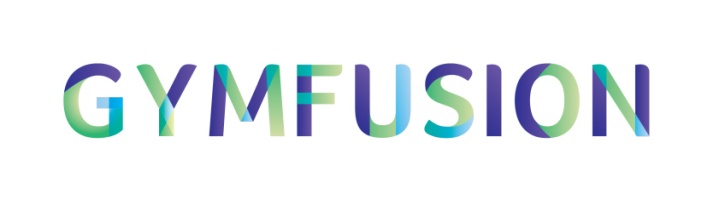 Sunday 8th February 2015  Performance 1: 1:00pm – 3:00pm Performance 2: 4:30pm – 6:30pmSport Space Hemel Hempstead, HP1 1JSSpectator Ticket Order FormPlease complete the form below in BLOCK CAPITALS.Cheques should be made payable to “British Gymnastics”.Please return order forms and payment to:  Natasha Lovett, GymFusion Newcastle Tickets, British Gymnastics, Ford Hall, LNSC, Newport, Shropshire, TF10 9NBAny queries please contact: Lizzy Campbell on 07825 056 156 or                    elizabeth.campbell@british-gymnastics.org  Please note: Children under 5 go free, providing that they do not require their own seat.Ticket orders for delivery must be received no later than 30th January 2015.Collection tickets will be available at Sport Space on 8th February 2015.Orders will not be processed unless payment is included.Name:Club:Telephone Number:Postal Address:Email Address:Ticket TypeQuantityPerformanceSub-TotalAdult Advance: £10Child Advance £7.00:(Under 16’s)Adult Advance Both Shows £15.00N/ADelivery (60p)Collection (free)Sub-TotalMethod of Delivery:Total Cost:Total Cost:Total Cost:Does anyone in your party have any accessibility issues that we should be aware of?